Do not submit as application as it will not be accepted. All applications must be completed online.We would like to keep in touch with you about the work The VCS Alliance does and how it supports Bradford's community sector organisations, administers small grant opportunities, and works to build a stronger more resilient voluntary and community sector.We will never sell your data and we promise to keep your details safe in line with UK GDPR, and Data Protection best practice.Because the work we do is based around partnership working we are required to share details of organisations/ groups applying for small grants funding with partner organisations such as CCG's, NHS/ Primary Care for reporting and audit purposes.By completing and submitting this small grant application you are consenting to The VCS Alliance sharing any and all information that is required by funding commissioners relating to this small grant bid and the work you have undertaken as a result of this small grant.You can of course change your mind at any time by emailing info@thevcsalliance.org.ukFor further details on how your data is used and stored  https://bit.ly/TheVCSAlliance-PrivacyPolicy"We" and "The VCS Alliance" includes any charitable and trading subsidiaries of The VCS Alliance.* 1. Comms and Media - Informed ConsentBy ticking the following you are agreeing to each statement. We are aware that some participants may not give informed consent or can withdraw it at any time.I/ We agree that I will share any media relating to the project supported by this small grant with The VCS Alliance and furthermore, that The VCS Alliance has permission to share any requested media with the commissioners of this small grant.I/ We agree that any requested media can be used by The VCS Alliance to publicise the good works this small grant has supported electronically or in print.I/We will ensure informed consent is given by participants taking part in activities supported by this small grant before sharing images with The VCS Alliance.It is my/ our responsibility to ensure any participant(s) who has not given, or who has withdrawn their informed consent, captured in supplied/ requested media are obscured and can't be identified.I am/ We are aware that any withdrawn consent does not apply retrospectively but from the date The VCS Alliance was informed.2. Name of your group or organisation?This is the name of the group or organisation applying for an ABCD Small Grant.3. Primary Contact name for the project?Please provide the full name of the Primary Contact for the project.4. Primary Contact's position in the Organisation?Please provide the position in the Organisation of the Primary Contact for the project e.g. Group Leader/Project Manager5. Primary Contact's telephone number?Please provide a telephone number we can contact you on, using the format 01234 567890 (putting the space in really helps with how the data is formatted).6. Primary Contact's email address?Please provide an email address we can use to contact you. Failure to provide a valid and monitoring email address could result in your application being rejected.7. Primary Contact's postal address and Post Code?Please provide a valid postal address for any correspondence.NameOrganisationAddressAddress 2City/TownPost Code8. If your application is successful, are you able to hold these funds yourselves?Does your group/organisation have its own bank account which can be used to hold the grant monies?Community Anchor Organisations may be able to hold funds on your behalf if needed, this will usually be because the group does not have a bank account of its own. Please ensure you've agreed this with your Community Anchor BEFORE submitting your application.   Yes	   No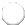 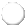 If you are not able to hold your own funds please say why?9. Please provide the Bank Account details where your grant would be transferred to, if your application is successful.Payments cannot be made to any individuals - they must be made to an organisation's bank account.If your Community Anchor organisation will be holding funds for you, you just need to state that in the Account Name below. You don't need to provide their bank account details, or photographic evidence.If a third party organisation will be holding the money (including a Community Anchor), we will require written confirmation of this arrangement from yourselves and the third party organisation. Confirmations should be emailed to info@thevcsalliance.org.ukAccount NameSort CodeAccount NumberPlease upload a photograph or scanned image verifying your bank account details.This picture should clearly show the sort code, account number and account name. The picture should be either of the cheque book, bank card or relevant section of a bank statement. Please ensure the image is clear and easy to read.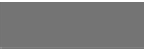 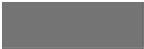 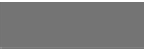 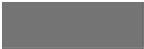 No file chosen* 11. Which Community Partnership Area(s) will this project cover?If you don't know, please ask your Community Anchor organisation which Community Partnership(s) areas you will be working within, or click 'Don't know'CP's that are lined out are not taking part in this round of ABCDCommunity Anchors:Bingley Bubble Community Partnership (CP3) - CAB&DBradford City and Horton Collaborative (CP6) - Bradford Trident Community Partnership 7 (CP7) - Royds Community Association Wharfedale Community Partnership - Ilkley Good Neighbours   Bradford - Bingley Bubble Community Partnership (CP3)    Bradford - Bradford City and Horton Collaborative (CP6)    Community Partnership 7 (CP7)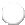 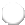 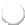    Wharfedale Community Community Partnership Don't know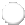 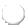 Even before the pandemic people’s mental health has been recognised as an important issue to address, however the pandemic has further impacted on people’s mental health.The Community Partnership Leadership Team would like applications to explain:What the need is within the Community Partnership area and how have you identified that need.How organisations will reach out to residents that do not normally engage with activities and interventions.The Bingley Bubble Community Partnership would like applications that address either one or both of the following priorities:Activities to support younger people, including children, teenagers, and young adults whose mental health may have been affected by the pandemic.Activities to address isolation and loneliness, particularly older people who have lost confidence to go out and meet up with others.They would welcome grant applications of between £250 and £750.Please select which priority your project will help to address?Activities to support younger people, including children, teenagers, and young adults whose mental health may have been affected by the pandemic.Activities to address isolation and loneliness, particularly older people who have lost confidence to go out and meet up with others.Across these 3 priorities, the Central 5 Community Partnership (CP5) are keen to see applications which meet these priorities:Self-Care Messaging & Support Loneliness & social isolationGet active - linking with Active Bradford Financial & Benefits advice/support Working with people at risk of diabetesChildren’s HealthChildhood obesityMental health issues for young peopleReducing the impact of Adverse Childhood Experiences (ACEs) Challenges faced by children who are carersPromoting physical activity & healthy eating Raising aspirationsMental HealthYoung People’s Social PrescribingSupport with anxiety and depression associated with chronic disease, such as COPD Self-esteem issuesExamples of potential projects are listed in the Application Guidance Document. They would welcome grant applications of between £250 and £1500.They are keen to see applications which encourage local VCS organisations to deliver activities to deliver their activities in Covid-secure ways.Please select which priority your project will help to address?Self-Care Messaging & Support Children’s HealthMental HealthBradford City and Horton Collaborative (CP6) are particularly keen to see applications which meet their Primary Priorities:Improving Mental HealthWorking with Children/Young people Reducing Respiratory issuesThey will also consider applications which meet their Secondary Priorities:Diabetes Obesity FragilityThey would welcome grant applications of between £250 and £750.They are keen to see applications which encourage local VCS organisations to deliver activities to deliver their activities in Covid-secure ways.* 14. Please select which priority your project will help to address?Improving Mental HealthWorking with Children/Young people Reducing Respiratory issues DiabetesObesity FragilityIn support of the Community Partnership priorities CP7 are offering small grants to organisations that can deliver projects and interventions that will:Build confidence in community members Reduce the impact of loneliness and isolationSupport and build people’s confidence to socialise.These may include a range of opportunities including but not limited to physical, inter-generational or accessibility activities.The Community Partnership would welcome:Projects that demonstrate an element of sustainability and can show how the good work would continue after the funding has ended, though this is not a condition of funding.Existing projects that fit the ABCD model and could use the funding to extend the period of ongoing project work.Projects that are intending to work in partnership with other organisations in the CP area to extend reach and impact.How Much can I apply for?Applications should be for between £500 and £700, but the Community partnership will consider bids up to £1000 for exceptional project ideas.The Community Partnership funding criteria:All applications for funding must be based around one or more of the following criteria:Activities that seek to reduce the impact of loneliness and isolation Interventions and activities that encourage social mixing.Supporting and building people’s confidence to socialise and begin stepping back into a more normal way of life.All projects must follow current COVID safety guidelines.* 15. Please select which priority your project will help to address.You can pick more than one.Activities that seek to reduce the impact of isolation and loneliness. Activities and interventions that encourage safe social mixing.Supporting and building peoples confidence to socialise and begin stepping back into a more normal way of life.Shipley Greengates Loop (CP2B) and The Village Community Partnership (CP8) are particularly keen to see applications which meet these priorities:Activities to encourage people to engage with technology to support digital inclusion Intergenerational activity - encouraging younger people to support older members of the community who are lonely and isolatedActivities to keep people activeActivities to reduce the impact of loneliness and isolation  They would welcome grant applications of between £250 and £1000.Across these 4 priorities, Shipley Greengates Loop (CP2B) and The Village Community Partnership (CP8) are keen to see applications which encourage local VCS organisations to deliver activities to deliver their activities in Covid-secure ways.16. Please select which priority your project will help to address?Activities to encourage people to engage with technology to support digital inclusionIntergenerational activity – encouraging younger people to support older members of the community who are lonely and isolatedActivities to keep people activeActivities to reduce the impact of loneliness and isolationCan you think of innovative ways you can support our local community and improve their health and wellbeing?BD4+ Community Partnership would love to hear from Community Groups working within the BD4+ community which includes the wards of Tong, Bowling and Wyke and support the GP Practices of Bowling Highfield Medical Practice, Low Moor Medical Practice, Rooley Lane Medical Practice and Tong Medical Practice.They have three main areas of priority within the Community Partnership which include:Social IsolationChildren and Young People (focussing on obesity and mental health) People who live in a care home or are houseboundThey would be keen to support projects from local groups wanting to run a project within these categories and projects that can be delivered whilst we find ourselves under Covid-19 restrictions. Priority will be given to applications linked to our priority areas.Organisations interested can also join the subgroup for the relevant priority and put forward ideas for the wider Community Partnership Project funding.The current larger scale projects the community partnership has commissioned this year are:Restore Recovery College to reduce social isolation run by Healthy Lifestyle Solutions. Children and Young People run through the Valley project consortium including healthy eating, focusing on positive mental health and being active.Reducing Frailty for people who are living in care homes or are housebound to proactively offer physiotherapy support and ensure people are less likely to fall.They would welcome applications for between £250 and £500.They are keen to see applications which encourage local VCS organisations to deliver activities to deliver their activities in Covid-secure ways.* 17. Please select which priority your project will help to address?Reducing Social IsolationChildren and Young People (focussing on obesity and mental health) People who live in a care home or are houseboundOther (please specify)COVID-19 has impacted communities in many ways, not only our day-to-day activities, work, visits to gyms etc, but also the physical and mental health and wellbeing of many of our community members.As restrictions are eased across the coming months the Wharfedale Community Partnership (covering Ilkley, Burley, Addingham and Silsden), are determined to support residents make the necessary transitions back to a more normal face-to-face existence.Therefore, we are offering small grants funding of between £250 and £1000 to organisations that can deliver projects and interventions that will build confidence in community members to begin stepping back into a more normal way life and increase safe social mixing.To ensure we can have as wide an impact as possible we are asking for small grant finding bids that reflect and meet the 3 following criteria:Supporting and encouraging people to be more active:Activities that encourage and support people to become more physically active and have a positive impact on their mental health and wellbeing.Supporting and building peoples confidence to socialise.Work with specific groups that lack the confidence to socialise for the following reason:Advised shielding due to complex health needs.Self-imposed shielding due to high anxiety levels stemming from fear of COVID-19.As the ongoing situation regarding COVID-19 is constantly changing we would require organisations to consider and explain how they would devise activities and interventions that work face-to-face with community members but have the flexibility to continue engagement should further restrictions be imposed.* 18. Please select which priority your project will help to address?You may pick more than one.Supporting and encouraging people to be more activeActivities that encourage and support people to become more physically active and have a positive impact on their mental health and wellbeing.Supporting and building peoples confidence to socialise.Many people in the general population are reporting problems re-engaging with everyday community activities/ day-to-day living such as being in supermarkets, commuting on public transport etc. How can you deliver activities that will help them make the small steps needed that will give them the confidence to carryout these everyday tasks?Work with specific groups that lack the confidence to socialise for the following reasonAdvised shielding due to complex health needs.Self-imposed shielding due to high anxiety levels stemming from fear of COVID-19.19. Please give an overview of your proposed project.State the particular communities, neighbourhood/estate, what you will do with the money/delivery plans.20. Which populations will this project mainly target?Please select all protected characteristic groups who this project will engage with.If the project is not targeting any particular group please select all populations who you are likely to be engaging, or use the 'Other' option.Age (young people under 25 or older people over 65)Disability (people who have any form of physical or mental disability, long term health condition or mental illness) Gender reasignment (people who identify as Trans)Marriage and civil partnership (people who are married or in a civil partnership) Pregnancy and maternity (women who are pregnant or who are mothers) Race/ethnicity (people from specific ethnic groups)Religion and belief (people with specific religious beliefs) Sex (men or women specifically)Sexual orientation (people who identify as Lesbian, Gay or Bisexual)Please say more here about the groups who will be engaged. E.g. younger people under 16.21. How will this project support the health and wellbeing needs, priorities and aspirations of local people living within your chosen area?Reference should be made to the respective priority/priorities you have said that you will address.22. How will you ensure that your activities are delivered in Covid-secure ways?We don't need a full risk assessment and delivery plan, but you will need to demonstrate that you have thought about how your activities can be delivered safely.Please note that funding will NOT be provided for Sanitiser, Personal Protective Equipment (PPE)/Reusable Masks, or Covid-related Health Messaging Materials - Please speak to your Community Anchor organisation for details about how to obtain these.23. How many people do you expect to reach?Please provide a realistic estimate. This may include people reached via social media, attending your groups or in other ways.Please enter a whole number.24. What is the total cost of your project? Please provide a simple breakdownThe grant funding may not cover the overall cost of your project, although we would still like to understand what that overall cost is likely to be.You may want to contribute your own organisation’s own resources to support this project. Include any additional contributions, including in kind support.* 25.How much money are you applying for?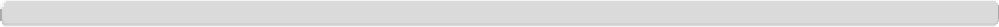 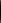 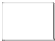 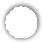 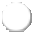 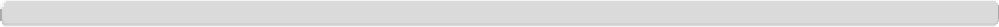 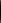 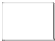 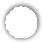 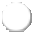 26. When you have completed your project, what methods will you use to show how your project went and the outcomes it achieved?Be as creative as you like, providing that the outcomes are clearly stated - why not use photos, video, include a report from the local media, write a report etc.27. Is there anything else you would like to tell us about this project?Please add any final thoughts below.An important part of any project is reporting back to the funder to tell them how the project is going, and the degree to which it met its intended aims.Before you submit your application, we are asking you to confirm that you understand the timetable for reporting back, and that your group or organisation will fulfil these expectations.* 28.Deadline for submitting your proposal is Fri 20th Nov 2021 Panels will aim to sit week commencing 22nd Nov 2021 Applicants will receive notification within 2 working weeksI understand that if our application is successful, we will provide a Progress Update about our project by Friday 29th Jan 2022I also understand that if our application is successful, the deadline for completing the final Evaluation about our project is Friday 25th March 2022I acknowledge if my organisation does not provide these on time, it may impact on the opportunity for future funding through The VCS Alliance.YesYour application is now ready to submit. Please click the Submit button below.You will be sent a confirmation that your application has been received, along with a copy of it within 5 working days.Thank you for your interest in the ABCD Small Grants Funding 2021.CP 6£250 - £750CP 7£500 - £1000CP 9£250 - £500Wharfedale CP£250 - £1000